WAHL-RICHARDS$137,900.001010 3RD AVE WEST, MOBRIDGERECORD #5910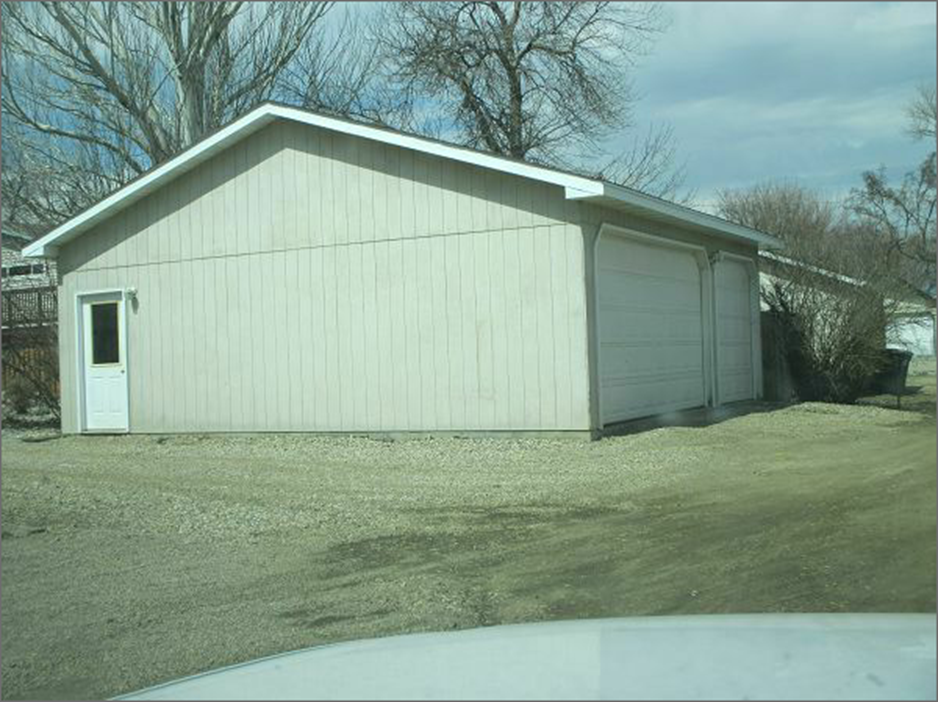 